NEWS BTCBITCOIN NEWS, PRICE, INFORMATION & ANALYSISWWW.NEWSBTC.COMW H O	A R E	W E?NewsBTC covers bitcoin news, technical analysis and forecasts for bitcoin and other altcoins, as well as news related to bitcoin exchanges, bitcoin mining, blockchain technology and price forecasts for various virtual currencies.We are ICO marketing experts and we offer a 360 degree full suite ICO marketing service, guaranteed to bring your token sale to a successful close.NewsBTC is a news portal owned and operated by NewsBTC Media Group.S I T E	S T A T I S T I C SMonthly unique users 3 millionMonthly impressions 12 millionA U D I E N C E	R E A C HFacebook 21,000 Followers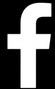 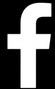 Twitter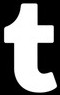 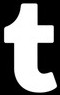 37,000 FollowersYouTube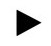 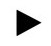 11,000 SubscribersS E R V I C E SDisplay advertising Native advertising Campaign management Advisor services Consultancy servicesDeep insight campaign tracking Editorial servicesC O N T A C T	U SSales enquiries: advertise@newsbtc.com CEO: Samuel RaeEmail samuel@newsbtc.com Telegram @samueljrae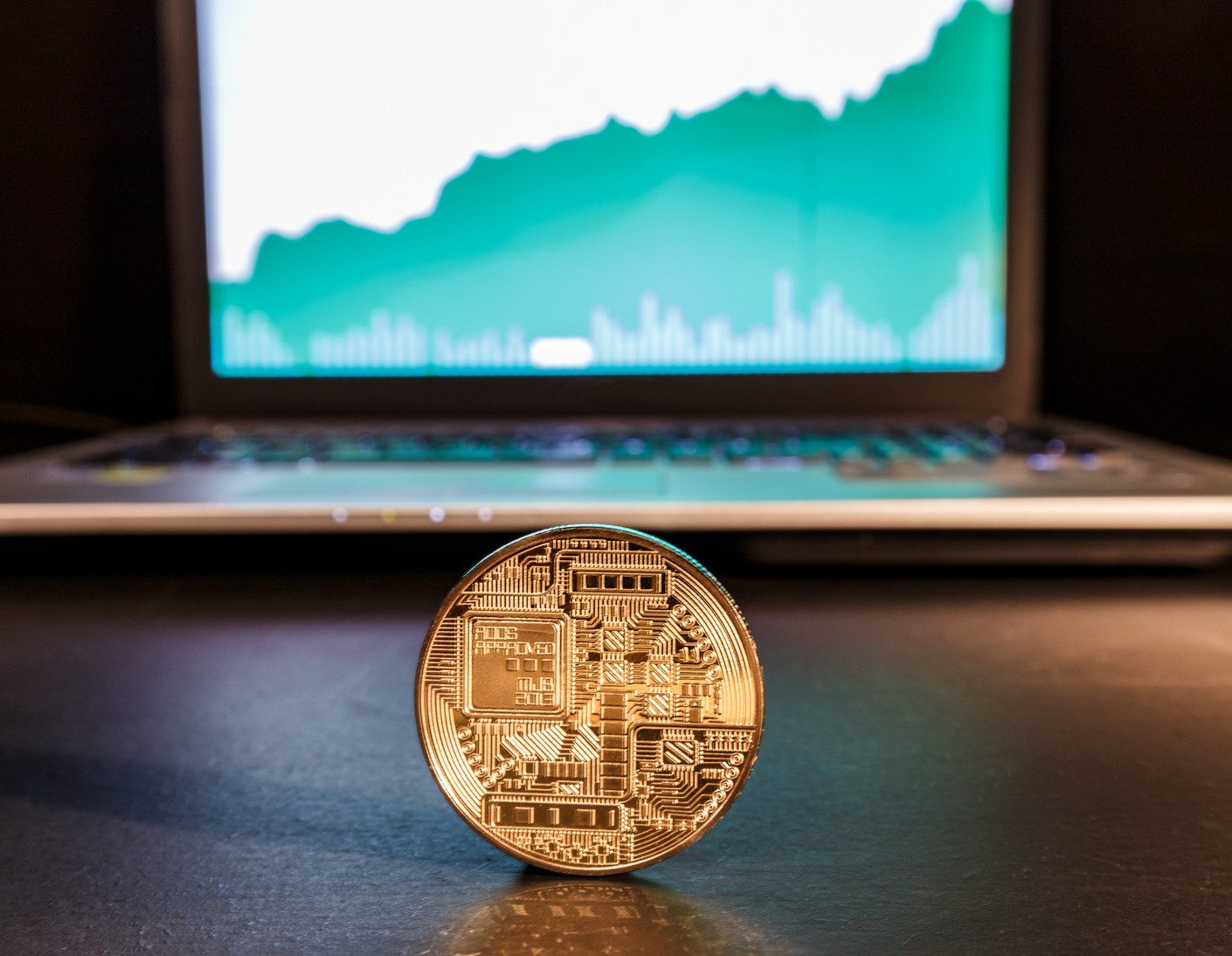 A D V E R T I S I N G	C O S T SBANNER	SIZE	1 MONTH ($)	3 MONTHS ($)A D V E R T I S I N G	C O S T SOTHER ADVERTISING	PRICE ($)C O N T A C T	U SSALES ENQUIRIES: ADVERTISE@NEWSBTC.COMJONATHAN MILLET CHAIRMANEMAIL : JONATHAN@NEWSBTC.COM SKYPE : HAMELECH768TELEGRAM : @GREATNESS1234SAMUEL JAMES RAE CEOEMAIL : SAMUEL@NEWSBTC.COM SKYPE : SAMUELJRAE TELEGRAM : @SAMUELJRAELEADERBOARD1100X100 PX10,00025,000POPUP250X250 PX8,00020,000HOMPAGE JUMBO BANNER1100X400 PX12,00030,000LATEST SECTION BOX BANNER250X250 PX5,00012,000BITCOIN SECTION BOX BANNER250X250 PX4,00010,000SIDEBAR JUMBO TOWER300X600 PX6,00014,000ICO SECTION BOX BANNER250X250 PX3,5009,000TECHNICAL SECTION BOX BANNER250X250 PX3,0007,500ALTCOIN SECTION BOX BANNER250X250 PX3,0007,500FOOTER LEADERBOARD1100X100 PX3,5008,000CONTENT BANNER UPPER728X90 PX6,00015,000CONTENT BANNER LOWER728X90 PX3,5008,000ICO LISTING (INCLUDES REVIEW AND RATING)6,000FEATURED ICO LISTING (HOMEPAGE)10,000SPONSORED STORY (1)2,000SPONSORED STORIES (3)5,000INTERVIEW2,000VIDEO REVIEW (INCLUDES SOCIAL MEDIA SHARES)3,000PODCAST INTERVIEW2,000VIDEO SPONSOR (1 MONTH)2,500BUSINESS LISTING1,000TOP CASINOS LOGO (HOMPAGE 1 MONTH) AND REVIEW (LIFETIME)6,500TOP BROKERS LOGO (HOMEPAGE 1 MONTH) AND REVIEW (LIFETIME)6,500SOCIAL MEDIA PROMOTION4,500NEWSLETTER BLAST (1)1,500NEWSLETTER BLAST (3)4,000PRESS RELEASE1,000